Publicado en Ciudad de México el 12/07/2022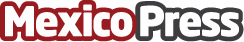 Nvidia subraya ¿Cuál es la diferencia entre una CPU y una GPU?•	Las GPU han generado un boom de la IA, se han convertido en una parte clave de las supercomputadoras modernas y siguen impulsando avances en los juegos y los gráficos profesionalesDatos de contacto:Laura Huerta5513214398Nota de prensa publicada en: https://www.mexicopress.com.mx/nvidia-subraya-cual-es-la-diferencia-entre-una Categorías: Hardware E-Commerce Software http://www.mexicopress.com.mx